Муниципальное дошкольное образовательное учреждение детский сад № 46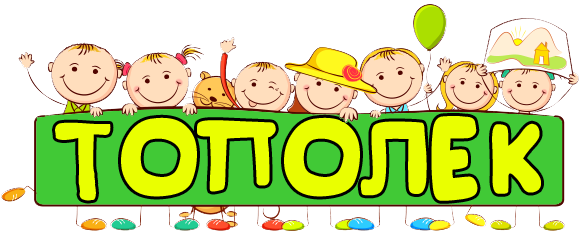 Перспективный план работы дошкольников по изучению правил дорожного движения 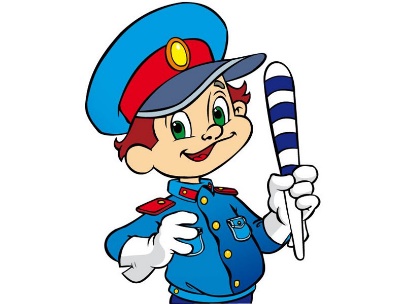 Группа детей дошкольного возраста 2,7-4 годаГруппа детей дошкольного возраста 4-5 летГруппа детей дошкольного возраста 5-6 летГруппа детей дошкольного возраста 6-7 летмесяц неделя Тема занятий  форма цели содержание оборудование 1 2 3 4 5                  6 7 сентябрь 1 вводное беседа Определять начальный уровень знания детьми Правил дорожного движения Дети называют цвета светофора, различия между грузовыми и легковыми автомобилями, их части. Они должны узнать, кто управляет автомобилем, где они едут, где ходят люди, где играют дети Таблица «Графическая запись динамики знаний детьми ПДД» (см приложение) сентябрь 2 Легковой и грузовой транспорт наблюдения Обучать детей умению различать грузовой и легковой транспорт  Дети наблюдают за транспортом и отвечают на вопросы педагога «Покажите легковой и грузовой автомобиль. Чем они отличаются?» Два красных флажка сентябрь 3 Грузовой и легковой транспорт Беседа Закреплять умения различать и называть виды транспорта Дети рассматривают иллюстрации с изображениями грузового и легкового транспорта и находят отличия Альбомы: «Грузовой транспорт», «Легковой транспорт» сентябрь 4 Воробышки и автомобиль Подвижная игра Развивать у детей умения ориентироваться в пространстве, действовать по сигналу воспитателя См. приложение Медали с изображением птиц, автомобиля, игрушечный руль месяц неделя Тема занятий  форма цели содержание оборудование 1 2 3 4 5                  6 7 октябрь 1 Грузовая машина беседа Уточнять представления о грузовой машине, об основных ее частях. Развивать речевую активность детей, воспитывать у детей интерес к занятию Сюрпризный момент – получение посылки, в которой находится игрушечный грузовик. Дети рассматривают его, называют части (кабина, кузов, колеса, окна, двери), отвечают на вопросы педагога: «Какие грузы можно перевозить на этой машине? Кто управляет грузовиком?» Посылка, игрушечный грузовик, игрушечный руль, медали с изображением птиц октябрь 2 Собери грузовик Дидактическая игра Обучать детей умению собирать из частей целое. Развивать мелкую моторику. Воспитывать интерес к выполнению задания Дети собирают целую картинку из двух разных частей Разрезные картинки с изображением грузовика октябрь 3 Транспорт Чтение Обучать детей умению внимательно слушать и понимать содержание прочитанного. Закреплять знания о транспорте. Развивать слуховое и зрительное восприятие Педагог читает книгу, дети рассматривают иллюстрации, а затем обсуждают прочитанное Книга М. Пожарского «Машины» октябрь 4 грузовик инсценировка Развивать память. Воспитывать у детей положительно -эмоциональное отношение к игре Педагог совместно с детьми проводит инсценировку А.Барто Игрушечный грузовик, кот игрушка месяц неделя Тема занятий  форма цели содержание оборудование 1 2 3 4 5                  6 7 ноябрь 1 Автобус  Наблюдение  Давать детям представления об автобусе, его функциональном назначении. Развивать наблюдательность. Воспитывать интерес к окружающему Педагог рассказывает об автобусе, а затем задает вопросы: «Автобус перевозит людей. Ведет автобус водитель. Он едет по дороге, останавливается на остановке. Назовите основные части автобуса. Кто едет в автобусе?» Два красных флажка ноябрь 2 Красный, зеленый Подвижная игра Закреплять у детей умения различать цвета (красный, зеленый). Развивать умение ориентироваться в пространстве Дети – «автомобили». В руках у педагога два флажка. Если он поднимает красный – дети стоят, если зеленый – дети двигаются по всей группе Флажки – красный, зеленый, эмблемы – автомобили, рули ноябрь 3 Едем в автобусе Беседа  Знакомить детей с транспортным средством: автобус.  Уточнять представления о некоторых транспортных средствах. Развивать мышление. Воспитывать у детей умение слушать и воспроизводить рассказ педагога На столе игрушки виды транспорта. Проблемная ситуация: на чем можно отправиться в путешествие? Педагог рассказывает об автобусе. Дети рассматривают картину, педагог составляет рассказ, дети помогают ему с помощью наводящих вопросов Картина, игрушки: грузовик, легковой автомобиль, автобус ноябрь 4 Автобус  Сюжетно – ролевая игра Закреплять у детей знания об автобусе, его назначении. Развивать диалогическую речь. Воспитывать умение играть дружно Дети с педагогом строят из стульчиков автобус. Ведущий – ребенок водитель, остальные пассажиры. Автобус едет, пассажиры сидят. Автобус остановился, пассажиры вышли Стульчики, игрушечный руль месяц неделя Тема занятий  форма цели содержание оборудование 1 2 3 4 5                  6 7 декабрь 1 По улицам города Чтение Закреплять у детей знания о транспорте, его назначении. Развивать зрительное и слуховое восприятие. Воспитывать усидчивость, интерес к художественной литературе Педагог читает книгу, дети рассматривают иллюстрации, а затем обсуждают прочитанное Книга М. Приходкина «По улицам города» декабрь 2 Наша улица Экскурсия  Давать детям представления об улице, тротуаре. Формировать элементарные навыки поведения на улице. Развивать восприятие. Воспитывать устойчивое внимание Педагог рассказывает детям об улице и задает вопросы: «Улица широкая, красивая. На ней много домов и машин. «Какие вы видите дома, машины, где можно играть детям?» Два красных флажка декабрь 3 Дорожные ситуации Беседа  Закреплять у детей элементарные знания о поведении на улице Дети рассматривают плакаты и отвечают на вопросы педагога: «Где можно играть детям, о чем забыли дети, кто правильно выбрал место для игры?» Плакаты с изображение различных дорожных ситуаций декабрь 4 Собери автомобиль Дидактическая игра Обучать детей умению собирать из частей целое. Развивать умение доводить начатое до конца. Воспитывать устойчивость Дети всей группой на ковре собирают целое изображение по образцу из разрезанных картинок Разрезные картинки с изображением легкового автомобиля месяц неделя Тема занятий  форма цели содержание оборудование 1 2 3 4 5                  6 7 январь 1 Все работы хороши – выбирай на вкус Беседа  Знакомить детей с профессией водитель. Развивать речь. Воспитывать у детей уважение к труду взрослых педагог рассказывает о профессии водителя: «Водитель управляет автомобилем, следит за ним, ремонтирует, моет.  Эта профессия нужна всем людям». Альбом о профессиях январь 2 Гараж  Целевая прогулка Давать представления детям о гараже, его строении и функциональном назначении. Развивать наблюдательность Педагог показывает детям гараж и рассказывает о нем: «Гараж – большое помещение с большими воротами. Здесь находится транспорт. Там его ремонтируют» Два красных флажка январь 3 Гараж  Конструиро- вание  Обучать детей умению создавать из строительного материала конструкции. Развивать мелкую моторику. Воспитывать интерес к выполнению задания Дети рассматривают образец, рассказывают о его назначении, выделяют основные части. Педагог объясняет и показывает, как выполнить задание. Дети строят гараж Строительный материал из набора для конструирования, игрушечные машины январь 4 Труд водителя беседа Знакомить детей с трудом водителя, показать его общественную значимость. Закреплять знания детей о транспорте. Развивать внимание. Воспитывать уважение к труду взрослых Педагог: «Назовите машины которые находятся на столе. Закройте глаза. Чего не стало? Кто управляет этими машинами? Профессия водитель важна и нужна людям. Водитель управляет автомобилем» Игрушечные машины месяц неделя Тема занятий  форма цели содержание оборудование 1 2 3 4 5                  6 7 февраль 1 Светофор Наблюдение  Дать представление о работе светофора, его назначении. Закреплять у детей умения различать цвета (красный, желтый, зеленый) Педагог рассказывает детям о светофоре и задает им вопросы: «На дорогах с давних пор есть хозяин – светофор. Сколько сигналов у светофора? На красный сигнал – стоим, на зеленый – идем» Макет светофора февраль 2 Светофор Подвижная игра Знакомить детей с правилами игры. Развивать внимание Игра «Светофор» Макет светофора февраль 3 Светофор Аппликация  Учить детей умению правильно располагать и наклеивать круги разного цвета. Развивать мелкую моторику. Воспитывать у детей интерес к выполнению аппликации. Закреплять приемы работы с клеем Педагог рассказывает о светофоре, о назначении его сигналов. Дети рассматривают образцы, запоминают расположение цветов, а затем выполняют задание Заготовки светофора, клей, кисточки, салфетки, образец февраль 4 Узнай и назови Дидактическая игра Закреплять у детей знания о различных видах транспорта Педагог описывает автомобиль, ребенок должен узнать и показать его на картинке Иллюстрации – транспортные средства месяц неделя Тема занятий  форма цели содержание оборудование 1 2 3 4 5                  6 7 март 1 Покатаем на машине игрушки Дидактическая игра Уточнять у детей знания о названии частей грузовой машины Дети катают игрушки на машинах. Педагог уточняет названия частей грузовика Игрушечные грузовые машины, мелкие игрушки март 2 Дорога для автомобиля Рисование  Учить детей умению регулировать силу нажима карандаша. Развивать умение штриховать в одном направлении. Воспитывать у детей отзывчивость Педагог создает проблемную ситуацию: много снега, снегоуборочная машина сломалась. Дети должны заштриховать дороги коричневым или черным карандашом, тогда автомобили смогут проехать Бумага, карандаши март 3 Моя улица Беседа  Закреплять у детей знания об улице. Развивать зрительное восприятие Дети рассматривают иллюстрации и отвечают на вопросы педагога Книга М.Дружинина «Моя улица» март 4 Зажги свой огонек Дидактическая игра Закреплять у детей знания о светофоре, сигналах, их назначении Педагог загадывает загадку о цвете светофора, дети зажигают этот огонек на своих светофорах Макет светофора на каждого ребенка месяц неделя Тема занятий  форма цели содержание оборудование 1 2 3 4 5                  6 7 апрель 1 Светофор  Рисование  Учить детей рисовать круги красного, желтого и зеленого цветов. Закреплять знания о сигналах светофора. Воспитывать интерес к выполнению работы Дети рассматривают светофор, а затем его рисуют цветными карандашами Бумага, карандаши, макет светофора апрель 2 Вечер загадок Развлечение  Обучать детей находить отгадку по описанию. Развивать слуховое восприятие Педагог загадывает загадку, дети отгадывают, показывают картинку Иллюстрации грузовые, легковые машины, разные виды пассажирского транспорта; макет светофора; макеты дорожных знаков, улицы апрель 3 Троллейбус  Беседа  Дать детям представление о троллейбусе, об отличительных особенностях. Развивать мелкую моторику. Воспитывать интерес к занятиям Педагог рассказывает о троллейбусе: «Он перевозит людей. У него как и у автобуса есть кабина, салон, окна……..» Иллюстрации – троллейбус, автобус апрель 4 Мы - пассажиры Сюжетно – ролевая игра Закреплять у детей знания о пассажирском транспорте Дети строят из стульев «автобус», «троллейбус» и отправляются в путь Стульчики, игрушечный руль месяц неделя Тема занятий  форма Цели содержание оборудование 1 2 3 4 5                  6 7 май 1 Мой город Экскурсия  Расширять знания детей о улице, городе, светофорах Дети наблюдают за улицей из окна автобуса. Педагог комментирует увиденное воспитанникам май 2 Сложи машину Дидактическая игра Обучать детей складывать предметы из геометрических фигур Дети по образцу складывают машину Геометрические фигуры – прямоугольники, трапеции, треугольники, круги май 3 На машине  инсценировка Создать у детей положительный эмоциональный настрой Дети показывают инсценировку сказки Н.Павлова «На машине» Костюмы: заяц, волк, медведь, лиса, игрушечный руль май 4 Итоговое  Беседа  Уточнить объем знаний и навыков, приобретенных детьми за год обучения Составление сводной таблицы, подведение итогов года График  месяц неделя Тема занятий  форма цели содержание оборудование 1 2 3 4 5                  6 7 сентябрь 1 вводное беседа Выявлять у детей знания о светофоре, его назначении, о пассажирском транспорте, тротуаре Педагог задает детям вопросы и отмечает результаты в таблице Таблица (см приложение) сентябрь 2 Сложи машину из кубиков Дидактическая игра Обучать детей собирать из частей целое. Развивать мелкую моторику  Дети собирают макет машинки по образцу из четырёх частей Кубики сентябрь 3 История автомобиля Рассказ педагога Знакомить детей с историей создания автомобиля. Воспитывать интерес к окружающему миру. Педагог рассказывает детям о прошлом автомобилей и задает вопрос: «По улицам города раньше ездили деревянные повозки, запряжённые лошадьми. Зимой передвигались на санях, потом появились конки. С появлением двигателя – автомобили. Что общего у всех автомобилей?» Иллюстрации – старинные автомобили сентябрь 4 Грузовой транспорт Беседа  Расширять у детей знания о грузовом транспорте. Развивать умение сравнивать. Закреплять навык употребления новых слов: фургон, цистерна, кузов Сюрпризный момент – Буратино просит помочь разобраться с машинами. Дети рассматривают иллюстрации  грузовых машин (с кузовом, с цистерной, с фургоном). Педагог задаёт вопросы: «Какие это машины? Что можно перевозить на этой машине? Чем отличаются друг от друга? Что у них общего? Иллюстрации – грузовые машины, кукла Буратино 1 2 3 4 5 6 7 октябрь 1 Машины Выставка Закреплять у детей знания о легковом и пассажирском транспорте. Развивать умение находить сходства и Педагог просит детей найти и поставить на полку разные игрушки – легковой автомобиль, грузовой автомобиль, пассажирский транспорт – и задает вопросы: «Что Игрушки различия. у них общего? Чем отличаются?» 2 Наша улица Экскурсия Формировать у детей представление об одностороннем, двустороннем движении. Расширять представление об улице. Закреплять знания о правилах для пешеходов. Воспитывать внимательность, умение ориентироваться в пространстве. Педагог ведёт экскурсию и задает вопросы: «Где идут пешеходы? Мостовая – для машин, тротуар – для пешеходов! Машины ездят по проезжей части. В одну и другую сторону – это двустороннее движение. Есть одностороннее движение. Где движутся машины? Какое здесь движение? Где ходят пешеходы?» Два красных флажка 3 Макет Игра  Закреплять у детей знания о двустороннем, одностороннем движении. Дети расставляют макеты домов, машинки. Играют. Макеты домов, мелкие игрушечные машинки. 4 Воробышки и автомобиль Подвижные игры Закреплять у детей умения действовать в соответствии с правилами игры. Педагог напоминает правила игры. На роль автомобиля назначается ребёнок. Игрушечный руль, флажки. 1 2 3 4 5 6 7 ноябрь 1 Мы по улице идём Беседа Закреплять у детей знания о тротуаре, проезжей части. Дети рассматривают иллюстрации. Педагог задаёт вопросы: «Где идут дети? Кто они? Где движется транспорт? Какой стороны нужно Иллюстрации – улица, проезжая часть, тротуар придерживаться пешеходам? Кто нарушает правила пешеходов? 2 Пешеходный переход Экскурсия Давать детям представление о пешеходном переходе, знаке, как правильно переходить дорогу. Воспитывать у детей культуру поведения на улице. Педагог знакомит детей с правилами перехода дороги по нерегулируемому переходу: «Дети, это – переход. На асфальте белые полоски, похожие на зебру. В этом месте можно переходить дорогу. Вот знак «Пешеходный переход». Он указывает место перехода». Два красных флажка 3 Проблемные ситуации Беседа Закреплять у детей знания о правильном переходе улицы. Педагог задаёт детям вопросы: «Где нужно переходить дорогу? На какой сигнал светофора? Если нет «Пешеходного перехода» и светофора, как перейти дорогу. Иллюстрации – сюжетные картинки, изображающие людей,  правильно или неправильно переходящих проезжую часть. 4 Пешеходный переход Рисование Закреплять у детей умения рисовать прямые линии. Воспитывать желание доводить начатое дело до конца. Педагог предлагает детям нарисовать пешеходный переход – «зебра». Дети рисуют самостоятельно.  Черная бумага, белая  гуашь, кисти. 1 2 3 4 5 6 7 декабрь 1 Пассажирский транспорт Экскурсия Расширять у детей знания о пассажирском транспорте. Уточнить представления о знаке «Остановка». Воспитывать культуру Педагог проводит экскурсию, показывает знак «Остановка» и рассказывает о нем: «Остановка – место с лавочками, крышей, где можно укрыться от дождя, подождать Два красных флажка поведения. пассажирский транспорт. Какой транспорт здесь останавливается? Как называют людей, которые едут в автобусе? Как надо вести себя в автобусе? Кто управляет пассажирским транспортом?» 2 Трамвай Беседа Знакомить детей с трамваем. Расширять знания об особенностях движения троллейбуса, трамвая и автобуса. Воспитывать культуру поведения в общественном транспорте. Педагог рассказывает детям о трамвае и задает вопросы: « Назовите пассажирский транспорт. Трамвай, так же как и троллейбус, держится за провода металлической дугой – питается «электричеством». Чем отличается трамвай от троллейбуса? Что помогает работать мотору автобуса? Что общего у всех этих машин? К какому виду транспорта они относятся?» Иллюстрации – пассажирский транспорт 3 В гости к Бабушке - загадушке Развлечение Закреплять у детей знания о пассажирском транспорте. Развивать смекалку, сообразительность. Бабушка Загадушка загадывает загадки, дети отгадывают и показывают отгадку, изображённую на картинке. Загадки, иллюстрации -  автобус, троллейбус, трамвай. 4 Автобус Сюжетно-ролевая игра Закреплять у детей знания о пассажирском транспорте. Развивать умение играть дружно. Воспитывать культуру поведения в автобусе. Дети строят автобус из стульчиков. Педагог распределяет роли – водитель, кондуктор, остальные - пассажиры Игрушечный руль, стульчики. 1 2 3 4 5 6 7 январь 1 Будь внимателен Подвижная игра Знакомить детей с правилами игры. Развивать внимание. Воспитывать умение действовать по звуковому сигналу Дети встают в круг, педагог – в центр круга. Педагог поднимает красный флажок – дети сидят на корточках, желтый – встаю ; зеленый – бегут по кругу. Смена флажков происходит по Три флажка: красный, желтый, зелёный  звуковому сигналу. 2 Назови правильно Дидактическая игра Закреплять у детей понятия «Справа», «слева», «впереди», «вверху».  Развивать умение ориентироваться в пространстве. Дети рассматривают игрушку и отвечают на вопросы: «Какие части грузовика находятся? Сзади? Справа? Что внутри? Из чего сделан корпус машины? Сиденья, окна, шины?» Игрушечный грузовик 3 Автобус Аппликация Учить детей создавать образ из отдельных частей. Воспитывать аккуратность при выполнении работы Дети  рассматривают образец, а затем выполняют аппликацию. Бумага, готовые детали, клей. 4 Транспорт Конструирование Закреплять у детей умение строить транспорт из различного материала. Развивать воображение. Дети самостоятельно выбирают материал и строят на ковре макеты транспортных средств Различный строительный материал из наборов для конструирования 1 2 3 4 5 6 7 февраль 1 Правила дорожного движения Чтение Обучать детей умению внимательно слушать и понимать содержание прочитанного. Воспитывать Педагог читает книгу, дети рассматривают иллюстрации, а затем обсуждают прочитанное  Книга А. Тюняева «Правила дорожного движения» желание соблюдать Правила дорожного движения 2 Найди пешеходов - нарушителей Беседа Обучать детей Правилам дорожного движения. Развивать внимательность, наблюдательность Дети рассматривают плакаты. Педагог задает им вопросы: «О чём забыли герои? Кто является нарушителем? Почему?» Плакаты, иллюстрации – «Нарушения Правил дорожного движения» 3 Станция технического обслуживания Виртуальная экскурсия Давать детям представление о станции технического обслуживания, знаке, указывающем на неё. Расширять знания о Правилах дорожного движения. Дети знакомятся с дорожным знаком «Станция технического обслуживания», с работой мастеров по обслуживанию и ремонту автомобилей Презентация, видеоролик 4 Цветные автомобили Подвижная игра Знакомить детей с новой игрой, её правилами. Обучать детей ориентироваться в пространстве. Развивать слуховое восприятие. Дети  «ездят» по всей группе. По сигналу «Автомобили – в гараж!» дети «едут» к своему флажку. Цвет руля должен совпадать с цветом флажка Медали с изображением цветных машинок. 1 2 3 4 5 6 7 март 1 Почини технику Дидактическая игра Закреплять у детей знания о транспорте, его составных частях. Развивать внимание, наблюдательность Педагог  предлагает детям быть автомеханиками и починить технику. Дети дорисовывают недостающие детали.  Иллюстрации – автомобили, карточки, на которых нарисованы автомобили с недостающими деталями. 2 Автозаправочн ая станция Виртуальная экскурсия Давать детям представление об автозаправочной станции, знаке, указывающем на неё. Расширять представление о транспорте, окружающем мире. Дети знакомятся с автозаправочной станцией. Наблюдают, как водители заправляют бензином свои автомобили. Презентация, видеоролик 3 Труд водителя Беседа Расширять знания детей о профессии водителя, о транспорте, показать его общественную значимость. Развивать  внимание. Воспитывать уважение к труду взрослых. Педагог рассказывает детям о профессии водителя и задаёт им вопросы: «Профессия водителя нужная и уважаемая, трудная и ответственная. Они следят за дорогой и сигналами светофора, знаками. У них есть помощники. Где и кто ремонтирует автомобили? Где заправляют бензином? Где отдыхают машины? Презентация, иллюстрации из альбомов «Профессии» 4 На машине Инсценировка Создавать у детей положительный эмоциональный настрой. Воспитывать умение играть дружно, помогать друг другу Дети  инсценируют сказку Н. Павлова «На машине» Костюмы: волк, заяц, лиса, медведь. 1 2 3 4 5 6 7 апрель 1 Дорожные происшествия Беседа, работа с  магнитномаркерной доской Закреплять у детей знания Правил дорожного движения. Развивать внимание. Воспитывать умение ориентироваться в Дети рассматривают  ситуации на магнитно-маркерной доске,  в которых оказались невнимательные пешеходы. Педагог задаёт вопросы: « Почему они попали в беду? Что нужно было Магнитномаркерная доска, магниты – иллюстрации создавшейся ситуации. сделать? Где нужно играть? ДТП 2 Угадай дорожный знак Дидактическая игра Закреплять у детей знания о дорожных знаках, их назначении Педагог читает загадку, дети отгадывают, показывают этот дорожный знак. Макеты изученных ранее дорожных знаков, загадки о них. 3 В гостях у светофора Беседа Знакомство детей с жёлтым сигналом светофора. Развивать умение решать проблемные ситуации, в которых оказались невнимательные пешеходы. Развивать внимание. Сюрпризный момент – появление «Светофора». Педагог знакомит детей с жёлтым сигналом светофора: «Жёлтый свет – предупрежденье: жди сигнала для движенья», предлагает поиграть (дидактические игры «Один – много», «Собери машину из 4-х частей») и выполнить аппликацию «Светофор» См. приложение программы «Светофор» Т.И. Даниловой, стр. 140 4 Собери машину, светофор Игротека Закреплять у детей умения собирать транспорт из 4-х частей.  Развивать умение ориентироваться в пространстве. Побуждать детей к соблюдению правил игры. Дети  выбирают, в какую игру хотят поиграть. На роль ведущего назначается ребёнок Дидактические игры «Собери машину», «Светофор», игрушечные рули 1 2 3 4 5 6 7 май 1 Мой посёлок Экскурсия Расширять знания о Правилах дорожного движения Педагог  проводит экскурсию, рассказывает детям о посёлке, его улицах, переходах, дорожной азбуке  Два красных флажка. 2 Мы учимся соблюдать Правила дорожного движения Игра Закреплять знания детей о Правилах дорожного движения. Развивать  умение ориентироваться в пространстве. Воспитывать внимание. Дети играют на площадке автогородка, представляя автомобили, пешеходов. Педагог следит, советует, рекомендует Макеты дорожных знаков, игрушечные машины, самокаты, велосипеды. 3 Бездельник светофор Кукольный театр Создавать положительный эмоциональный настрой у детей. Педагог с помощью музыкального руководителя и младшего воспитателя инсценирует произведение С. Михалкова «Бездельник светофор» Куклы, ширма 4 Итоговое Беседа Уточнять объём знаний и навыков, приобретённых детьми за год обучения Составление сводной таблицы, подведение итогов года Приложение месяц неделя Тема занятий  форма цели содержание оборудование 1 2 3 4 5                  6 7 сентябрь 1 вводное беседа Выявлять у детей знания о транспорте, правилах поведения пешеходов, Педагог задает детям вопросы и отмечает результаты в таблице График третий год обучения пассажиров, дорожных знаках. 2 Правила поведения пешеходов Беседа Расширять знания у детей о правилах поведения пешеходов. Воспитывать ответственность  Педагог задаёт детям вопросы: «Кто является пешеходом? Где идут пешеходы? Какой стороны нужно придерживаться? Почему? Как нужно вести себя на улице? Кто на картинках нарушает правила поведения? Как бы вы поступили на их месте? Магнитномаркерная доска, картинки магниты – пешеходов в различных дорожных ситуациях 3  Дорожная азбука Экскурсия Знакомить детей с дорожными знаками «Осторожно, дети!», «Пунк медицинской скорой помощи», «Телефон», «Пункт питания». Воспитывать внимание, культуру поведения в общественных местах. Педагог проводит экскурсию: «Улицы наши разговаривают, а им помогают в этом дорожные знаки – лучшие друзья водителей и пешеходов. Какие знаки вы уже знаете? Это знак «Осторожно, дети!» - он красного цвета, предупреждает водителя, чтобы был внимателен, рядом находится детское учреждение» Два красных флажка 4 Дорожный знак Рисование Закреплять у детей знания о дорожных знаках и их назначении Дети выбирают любой знак, рисуют. Затем отвечают на вопросы педагога: «Какой это знак? Что он обозначает? плакат дорожные знаки, бумага, цветные карандаши 1 2 3 4 5 6 7 октябрь 1 Доскажи словечко Словестная игра Закреплять у детей знания о сигналах светофора и их назначении. Развивать слуховое восприятие Педагог читает стихотворение, дети досказывают последнее слово. См. приложение программа «Светофор» Т.И. Данилова октябрь 2 Школа пешеходных Беседа Знакомить детей с пешеходным светофором. Педагог рассказывает детям о пешеходном светофоре: «На Два макета светофоров – наук Развивать внимание. Воспитывать в ребёнке грамотного пешехода дорогах с давних пор есть хозяин – светофор. Это пешеходный светофор у него 2 сигнала – красный и зелёный. Что делает красный человечек? Зелёный? На какой сигнал можно переходить дорогу?» транспортный и пешеходный. 3 Три чудесных цвета Инсценировка Закреплять у детей знания о сигналах светофора. Развивать выразительность речи. Дети – огоньки, инсценируют стихотворение «Три чудесных цвета». Макет  светофора, круги: красный, жёлтый, зелёный. 4 Дорожные нарушения Беседа Закреплять правила поведения на улице. Развивать умение правильно ориентироваться в создавшейся ситуации Дети рассматривают плакаты и отвечают на вопросы педагога: «О чём забыли звери? Почему? Как нужно поступать правильно, чтобы не попасть в беду? Для чего нужно соблюдать ПДД?» Картинная галерея (плакаты, презентация) 1 2 3 4 5 6 7 ноябрь 1 Мы идём через дорогу. Это должны знать дети Практическая работа Закреплять у детей знания Правил дорожного движения Педагог предлагает детям на выбор две игры: 1. Раскрась кружок в красный цвет около тех людей, которые не правильно переходят дорогу, в зелёный – около тех, кто поступает правильно. 2. Положи фишку тому ребёнку, кто правильно выбрал место для игры. Почему? Магнитномаркерная доска, картинки магниты, цветные маркеры. 2 Станция технического обслуживания Дидактическая игра Закреплять у детей знания о дорожном знаке « Станция технического обслуживания». Развивать умение складывать целое из частей. Дети складывают целую картинку из шести частей Дидактическая игра «Сложи машинку» 3 Машины специального назначения Рассказ педагога Давать детям представление о машинах специального назначения. Примерный рассказ педагога: «Назовите эти машины. Это машины специального назначения. Они оборудованы специальными звуковыми сигналами. На крыше кабины – специальный мигающий фанарь-маечок. Эти машины едут на любой сигнал светофора, им все должны уступать дорогу. Куда же они спешат? Игрушечные машины специального назначения 4 Угадай дорожный знак Дидактическая игра Закреплять у детей знания о дорожных знаках, их назначении. Воспитывать внимание, терпение при отгадывании загадок. Педагог загадывает загадку, ребёнок отгадывает, показывает отгадку, отвечает на вопросы: «Где он находится? О чём нам говорит?» Иллюстрации – проезжая часть с дорожными знаками, магнитномаркерная доска 1 2 3 4 5 6 7 декабрь 1 Машины на нашей улице Беседа Расширять знания детей о пассажирском транспорте. Развивать  мышление, память. Воспитывать культуру поведения в общественном транспорте Педагог задает вопросы детям: «Назовите пассажирский транспорт. Где мы его ожидаем? Как определить нахождение остановки? Что общего между автобусом и троллейбусом? Чем они отличаются? Чем трамвай отличается от автобуса и Иллюстрации – пассажирский транспорт троллейбуса? Кем мы становимся, когда едем в автобусе? 2 Мы едем через дорогу Практическая работа Закреплять  у детей знания правильного перехода через дорогу (как обходить автобус, троллейбус и трамвай) Педагог предлагает детям нарисовать  зелёным цветом стрелки, показывающие мальчику, как безопасно обойти автобус; девочке – трамвай, и объяснить свой выбор Магнитномаркерная доска, маркеры, магниты пассажирского транспорта, магниты мальчика и девочки. 3 Водители, на старт! Игра - соревнование Развивать ловкость, смекалку, мелкую моторику рук. Задание:  Быстро намотать шнур на палочку Игрушечная машинка на шнуре, на конце шнура палочка 4 Собери автомобиль Настольная игра Развивать мелкую моторику рук. Воспитывать усидчивость, умение доводить начатое дело до конца Дети по образцу собирают картинку Пазлы: автомобиль, грузовик, мотоцикл 1 2 3 4 5 6 7 январь 1 Умные машины Настольная игра Расширять у детей знания о водном, воздушном, наземном транспорте. Развивать речь Один ребёнок собирает вагончики с воздушным транспортом, второй – с водным, третий – с пассажирским, четвертый – с машинами специального назначения.  Настольная игра: лото «Транспорт» - водители, дорожнотранспортные происшествия 2 Труд водителя Беседа Расширять знания детей о труде водителя и причинах дорожнотранспортных происшествий. Закреплять знания о сигналах светофора. Воспитывать уважение к труду водителя. Педагог задает детям вопросы: « Кто управляет наземным транспортом? Водитель следит за обстановкой на дороге, сигналами светофора. Какие сигналы светофора вы знаете? Водитель следит за дорожными знаками. Какие дорожные знаки вы знаете? Вы должны соблюдать Правила дорожного движения. Что произойдёт, если Правила исчезнут?» Иллюстрации – водители, дорожнотранспортные происшествия, макеты дорожных знаков, светофора. 3 Считалка Заучивание Развивать умение чётко проговаривать каждое слово. Воспитывать умение, использовать считалку в игре Педагог разучивает с детьми новую считалку: «Мы поехали на ралли, все машины обогнали: «Волгу», «Ниву», «Чайку», «ВАЗ», «Жигули», «Москвич», «КаМАЗ». «Запорожец» - впереди, я рулю, а ты води!» 4 Чего не стало Дидактическая игра Развивать у детей внимание Дети закрывают глаза, педагог убирает одну игрушку, дети угадывают, чего не стало Игрушки - транспорт 1 2 3 4 5 6 7 февраль 1 Служебные машины Чтение Обучать детей умению внимательно слушать и понимать содержание прочитанного. Закреплять знание машин специального назначения Педагог читает книгу, дети рассматривают иллюстрации, а затем рассказывают о машинах специального назначения Книга М. Дружинина «Служебные машины» 2 Улицы большого города Беседа Расширять у детей знания об улице, её особенностях. Закреплять знания о назначении тротуара, проезжей части. Воспитывать желание соблюдать Правила дорожного движения Дети расставляют на макете дорожные знаки, транспорт и играют, соблюдая Правила дорожного движения Макет улицы, макеты домов и дорожных знаков 3 Грузовая машина Аппликация Развивать у детей умение правильно располагать на листе бумаги заготовки грузовика, рассказывая о последовательности их наклеивания. Воспитывать оценочное отношение к своим работам. Дети рассматривают игрушку – грузовик, вслух выделяют основные детали, их форму, вырезают части из цветной бумаги. В анализе дети рассказывают о своей работе Белая и цветная бумага, клей, кисти, салфетки, клеёнки 4 Набери номер правильно Дидактическая игра Закреплять у детей знания номеров телефонов экстренных служб. Развивать умение правильного набора номера на телефоне Педагог предлагает детям набрать номер скорой помощи, милиции, пожарной охраны, и рассказать о машинах специального назначения Игрушечный телефон 1 2 3 4 5 6 7 март 1 Твой приятель – светофор! КВН Закреплять знания у детей ПДД. Воспитывать в ребёнке грамотного пешехода См. Программа Т.И. Даниловой «Светофор» приложение, стр. 128 2 Пословицы Разучивание Знакомить детей с пословицами. Развивать выразительность речи Примеры пословиц см. Программа Т.И. Даниловой «Светофор» приложение, стр.  186 3 Домино. Дорожные знаки. Учим дорожные знаки Игротека Закреплять у детей знания о дорожных знаках. Развивать умение находить дорожный знак к дорожной ситуации. Воспитывать внимание. Дети подбирают к дорожному знаку карточку с изображением дорожной ситуации и наоборот Настольные игры: домино «Правила дорожного движения»; лото «Транспорт» 4 Моя улица Конструиров ание Развивать у детей воображение, фантазию, умение делать постройки домов, транспорта из разного строительного материала  Дети самостоятельно строят улицу на ковре в группе и обыгрывают свою постройку с помощью машинок Строительный материал из наборов для конструировани я, игрушечные машины, макеты дорожных знаков, макеты светофоров 1 2 3 4 5 6 7 апрель 1 История транспорта Беседа Расширять у детей знания об истории транспорта. Развивать умение сравнивать старинный транспорт с настоящим. Сюрпризный момент – появление бабушки. Она рассказывает о старинном транспорте в сравнении с настоящим, используя иллюстрации Иллюстрации – старинный транспорт Воспитывать чувство ответственности 2 Умные зверюшки Чтение Обучение детей умению слушать и понимать содержание прочитанного. Развивать у детей слуховое и зрительное восприятие. Воспитывать в ребёнке грамотного пешехода. Педагог читает книгу, дети рассматривают иллюстрации, а затем беседуют о прочитанном: «Верно ли поступили звери? Почему? Как бы ты поступил на их месте?» В. ЛебедевКумач «Умные зверюшки» 3 Кто больше знает? Загадки Развивать у детей внимание, сообразительность, мышление Педагог загадывает загадки. За правильный ответ – фишки. В конце игры педагог подводит итог, называет победителя См. Программа Т.И. Даниловой «Светофор» приложение, стр. 172 4 Дорожные ловушки Беседа Обучать детей соблюдать ПДД. Развивать умение ориентироваться в создавшейся ситуации Дети решают проблемные ситуации: «Как бы ты повёл себя в этой ситуации, будь ты на его месте? Почему? Перфокарты, плакаты 1 2 3 4 5 6 7 май 1 Путешествие в страну Дорожных знаков Праздник Создавать положительный эмоциональный настрой у детей. Вызывать желание знать и соблюдать ПДД Дорожные Знаки попали в беду, дети выручают их с помощью отгадывания загадок, пения, исполнения танцев, чтения стихов, игр и т.д. См. Программа Т.И. Даниловой «Светофор» приложение, стр. 110 2 Найди ошибку Словесная игра Обучать детей умению находить в предложении ошибку и исправлять её. Развивать слуховое внимание Пример словесной ошибки: «Забибикала малина – у меня спустила шина!» Книга М. Дружинина «Моя улица» 3 Мы  пешеходы. Мы - водители Игры в автогородке Закреплять у детей знание ПДД и умение соблюдать их в игре, в окружающем мире Педагог распределяет роли – пешеходы, водители – и повторяет правила поведения пешеходов, водителей. Дети играют, педагог следит, чтобы дети соблюдали Правила дорожного движения, не нарушали их Велосипеды, самокаты, макеты дорожных знаков, игрушечные рули 4 Итоговое Беседа Уточнять объём знаний и навыков, полученных детьми за год обучения Составление сводной таблицы, подведение итогов График 3 год обучения  месяц неделя Тема занятий  форма цели содержание оборудование 1 2 3 4 5                  6 7 сентябрь 1 вводное беседа Выявлять у детей знания о транспорте, правилах поведения пешеходов и пассажиров, дорожных знаках Педагог задает детям вопросы и отмечает результаты в таблице График 4-го года обучения 2 Строим улицу Беседа Закреплять и расширять у д детей знания о профессии строителя. Закреплять знания о Правилах дорожного движения. Воспитывать любознательность и интерес к окружающему миру Педагог рассказывает детям о строительной технике, читает стих А. Баргуздина «Кто построил этот дом?», предлагает собрать машину из кусочков Предметные карточки, игрушки 3 Выполни  верно Практическая работа Закреплять у детей знания о различных видах транспорта. Развивать умение ориентироваться на листе бумаги Педагог предлагает задание: «Положи фишку красного цвета на атвобус, синего – на грузовик, жёлтого – на мотоцикл, коричневую – на легковую машину Перфокарта «Выполни верно», фишки разного цвета 4 Путешествие колобка по улице Беседа Давать представление об «Островке безопасности» Расширять у детей знания об улице, умение находить сходства и различия между улицей и дорогой. Воспитывать навыки правильного поведения на улице Сюрпризный момент – появление Колобка. Он отправляется в гости к Маше, которая живёт в городе, там его ожидают опасности, дети помогают ему Макет улицы с «Островком безопасности», настольный театр «Колобок» 1 2 3 4 5 6 7 октябрь 1 Объясни Дидактическая игра Развивать у детей мышление, знания ПДД Дети отвечают на вопросы педагога: «Почему подъёмный кран называют силачом? Почему все пропускают машины с сиренами?» октябрь 2 Островок безопасности Рисование Закреплять у детей знания об «Островке безопасности» через рисование. Развивать память, наблюдательность. Дети рассматривают макет улицы с «Островком безопасности», отвечают на вопросы: «Что такое «Островок безопасности», для чего он Макет улицы с «Островком безопасности», бумага, цветные карандаши нужен?», а затем рисуют. 3 Здравствуй, улица Экскурсия Давать детям представление о перекрёстке. Развивать мышление, зрительное внимание. Воспитывать чувство ответственности. Педагог проводит экскурсию: «В нашем посёлке улицы пересекаются между собой. Место пересечения улиц называют перекрёстком. Одна улица пересекает другую – четырёхсторонний перекрёсток. Улицы пересекаются по разному: прямо, наискосок. Это самое опасное место. Как вы думаете, почему?» Два красных флажка 4 Перекрёсток Подвижная игра Знакомить детей с правилами игры. Закреплять знания о перекрёстке. Воспитывать внимательность, честность Ведущий – «Светофор» стоит в центре перекрёстка. Остальные – пешеходы, водители. «Светофор» салит и тех и других за нарушение правил уличного движения. Салить можно свистком, называя имя нарушителя; они выбывают из игры Костюм светофора, свисток, игрушечный руль 1 2 3 4 5 6 7 ноябрь 1 Площадь  Виртуальная экскурсия Давать детям представление о площади. Развивать зрительное и слуховое восприятие. Воспитывать патриотические чувства Педагог рассказывает детям о площади: «Площадь – это незастроенное ровное место в городе, от которого расходятся в разные стороны узкие и широкие улицы. На площадях воздвигают скульптуры. Что вы видите на этой площади? Самая большая площадь Видеопрезентац ия страны – Красная. Она находится в Москве. 2 Закончи предложение Словесная игра Развивать у детей фонематический слух, мышление См. Программа Т.И. Даниловой «Светофор» приложение, стр. 187 3 Мой дом – моя улица Рисование Закреплять представление детей об улице, умение отображать увиденное во время прогулок, передавать свои впечатления Дети рассматривают иллюстрацию «Моя улица», выбирают самостоятельно сюжет для рисунка. Лучшие рисунки помещают в уголок «Приятель-светофор» Раздаточный материал для рисования 4 Учим дорожные знаки Настольная игра Закреплять у детей знания о дорожных знаках, их назначении. Развивать умение правильно подбирать дорожный знак к ситуации. Воспитывать наблюдательность Дети рассматривают карточки с дорожными ситуациями, затем подбирают к этой ситуации соответствующий знак, объясняют свой выбор Настольная игра «Дорожные знаки» 1 2 3 4 5 6 7 декабрь 1 Моя улица Чтение Закреплять у детей знания об улице. Развивать речь, мышление. Воспитывать внимательность Педагог читает книгу, дети рассматривают иллюстрации, а затем отвечают на вопрос «Что тебе особенно понравилось в этой книге? Книга М. Дружинина «Моя улица» декабрь 2 Это должен каждый Викторина «Что? Где? Закреплять у детей знания Правил дорожного См. Программа Т.И. Даниловой «Светофор» знать обязательно на «5» Когда? движения и умение соблюдать их в жизни. Развивать мышление, речь, внимание приложение, стр. 117 3 Перейди дорогу Игра - соревнование Развивать у детей внимание, умение выполнять действия по сигналу воспитателя Две команды играют друг против друга. У ведущего три круга (красный, жёлтый, зелёный).  Когда он поднимает  зелёный круг, дети делают шаг вперед, красный – назад, жёлтый – стоят на месте. Кто ошибся – выходит из игры Три круга (красный, жёлтый, зелёный) 4 Найди ошибку Словесная игра Развивать у детей фонематический слух, внимание, мышление. Аналогично занятию 2 в мае третьего года Книга М. Дружинина «Моя улица» 1 2 3 4 5 6 7 январь 1 Чем накормить автомобиль Дидактическая игра Закреплять у детей знания о том, что помогает работать мотору автомобиля. Развивать память, мышление Задание: разложить картинки по группам в зависимости от того, чем «питается» автомобиль – бензином или работает от электричества Картинки с изображением транспорта январь 2 О чём разговарива ет улица Беседа Углублять у детей знания о дорожных знаках: предупреждающие, запрещающие, Педагог рассказывает: «У дорожного языка есть знаки. Один знак означает целую фразу – дорожный сигнал. Эти круги, Макеты дорожных знаков указательные и знаки сервиса. Развивать мышление. Воспитывать внимание, сосредоточенность, чуткость, умение оказывать помощь друг другу треугольники, прямоугольники разного цвета. Найдите знаки  треугольной формы с красной окаёмкой, назовите их. Что они означают? Это предупреждающие знаки. Найдите знаки круглой формы с красной каймой – запрещающие…» 3 Дорожные знаки Практическа я работа Закреплять знания детей о дорожных знаках, их назначении. Развивать умение ориентироваться на листе бумаги Педагог называет дорожные знаки, дети соединяют номер цифры с изображением дорожного знака. Например: 1 – «Осторожно, дети!», 2 – «Пешеходный переход» и т.д. Перфокарта «Дорожные знаки», карандаши простые. 4 Загородные дороги Беседа Обучать детей движению по загородной дороге. Развивать наблюдательность и внимание, умение ориентироваться в создавшейся ситуации Педагог: «За городом нет тротуаров, а машин также много. Транспорт движется по проезжей части дороги. По обе стороны расположены обочины. По обочинам идут пешеходы. Как они идут? Почему? Иллюстрации – загородные дороги с транспортом 1 2 3 4 5 6 7 февраль 1 Световые сигналы автомобилей Наблюдение Давать детям представление о специальных световых сигналах: мигающие огни, фары. Воспитывать навык безопасного поведения на дорогах Дети наблюдают за мигающими огнями  автомобилей. Рассказ педагога: «Мигающие огни – световые сигналы, указатели. С их помощью водители предупреждают других водителей  и пешеходов о своих дальнейших действиях (поворот, обгон, остановка и др.) Что вы видите? О чем это говорит? Огни особенно важны ночью и Два красных флажка вечером, когда темно, ещё автомобили снабжены звуковыми сигналами. Зачем нужно следить за световыми сигналами приближающегося транспорта. 2 Угадай, какой машине принадлежит сигнал Дидактическая игра Развивать у детей слуховое внимание, умение по звуку определять автомобиль специального назначения Педагог нажимает на кнопку руля, раздаётся сигнал, дети отгадывают, какой машине он принадлежит. Например: сирена «скорой помощи», «полиция», «пожарная охрана» Звуковой руль или звуковая книга 3 Ловкий пешеход Настольная игра Закреплять у детей знания Правил дорожного движения, считать в пределах шести, умение соблюдать правила игры, Воспитывать честность Дети бросают кубик, двигаются по квадратам, соблюдая Правила игры. Ловким пешеходом является ток, кто первым придёт к финишу. Настольная игра «Правила дорожного движения», фишки, кубик 4 Чистоговорки Разучивание Знакомить детей с чистоговорками. Развивать умение чётко произносить звук (Ж) Пример чистоговорки:  Жа-жа-жа – едем мы из гаража. Жи-жи-жи – проезжаем гаражи Жу-жу-жу – подъезжаем к гаражу. Же-же-же – и машина в гараже 1 2 3 4 5 6 7 март 1 Работа сотрудника ГИБДД Беседа Знакомить детей с работой сотрудника ГИБДД, со значением его жестов. Воспитывать внимание, сосредоточенность, умение понимать сигналы регулировщика Дети наблюдают за работой инспектора ГИБДД. Рассказ педагога: «Он регулирует движение транспорта и пешеходов. В руке у него чёрно-белая палочка – жезл. Регулировщик то поднимает её вверх, то опускает вниз, то отводит в сторону. Что означают эти сигналы? Стоит боком, жезл внизу – иди. Стоит лицом, жезл внизу – Два красных флажка стой, жезл вверху – внимание» 2 Сигналы регулировани я дорожного движения Практическая работа Закреплять у детей знания о сигналах регулировщика с помощью перфокарты. Развивать память, внимание. Педагог предлагает детям задание: «Раскрась сигналы светофора, которые соответствуют позам регулировщика. Объясни» Перфокарта «Сигналы регулирования дорожного движения» 3 Автомобиль Чтение Знакомить детей с произведением Н.Носова «Автомобиль». Обучать умению оценивать поступки героев. Воспитывать желание соблюдать ПДД. Педагог читает книгу, дети рассматривают иллюстрации, затем беседуют с педагогом о прочитанном произведении: «Кто главный герой рассказа?» Что могло бы случиться с мальчиками во время этой прогулки? Можно ли их назвать смелыми? Почему? О чём они забыли? Книга Н.Носова «Автомобиль» 4 Ловкий пешеход  Подвижная игра Развивать у детей меткость, ловкость, глазомер Дети по очереди переходят перекрёсток. Перейти – значит на ходу забросить мяч в зелёную корзину. Попал в красную – не перешёл, выходишь из игры. В жёлтую – получаешь попытку бросить ещё раз. Три корзины или обруча (красная, жёлтая, зелёная), мяч 1 2 3 4 5 6 7 апрель 1 Твой приятель - светофор Беседа Знакомить детей с историей изобретения уличного светофора. Закреплять знания о четырехстороннем светофоре. Воспитывать умение применять на практике полученные знания по ПДД. Рассказ педагога: «Первый светофор был механический, затем газовый и наконец, стал электрическим. Сколько сторон у светофора? Для пешеходов зажёгся зелёный свет с одной стороны, а с другой – красный для транспорта. Пешеходы переходят, а машины стоят. Жёлтый свет зажигается одновременно со Макет четырёхстороннег о светофора всех сторон. Он предупреждает – скоро сигналы сменятся. Чётко работает светофор, ему все подчиняются, поэтому на улице порядок». 2 Москвичёнок Инсценировка Создать у детей эмоциональный положительный настрой. Развивать умение сопоставлять движения со словами Дети поют, изображают действия «москвичёнка» См. Программа Т.И. Даниловой «Светофор» приложение, стр. 191 Значок автомобиля «Москвич», игрушечный руль 3 Угадай ребус Практическая работа Развивать у детей мышление, память, внимание. Расширять у детей знания о ПДД. Закреплять умение находить нарушителей. Дети рассматривают различные ребусы: «Что напутал художник?», «Куда едет автобус?», «Найди 10 отличий между картинками», «Найди два одинаковых фургона», «Кто правильно ведёт себя на улице?» Ребусы 4 Про Правила дорожного движения Чтение Развивать у детей умение полным предложением отвечать на поставленный вопрос. Закреплять знания ПДД Педагог читает книгу, дети рассматривают иллюстрации, отвечают на вопросы: «Куда торопился Торопыжка? Какие совершал нарушения? Как бы ты поступил на его месте? Чем закончилась эта история? Книга С. Волкова «Правила дорожного движения» 1 2 3 4 5 6 7 май 1 Правила движения достойны уважения! Праздник Закреплять у детей знания ПДД, умение соблюдать их в окружающем мире. Совершенствовать умение ориентироваться в создавшейся ситуации. Создавать положительный Сказочный герой Незнайка приходит в гости. Он не знает ПДД, дорожных знаков. Дети помогают ему, учат его правилам, играют, поют песни, танцуют, читают стихи, загадывают загадки. См. Программа Т.И. Даниловой «Светофор» приложение, стр. 121 эмоциональный настрой 2 Автогородок Игры Закреплять у детей знания правильного перехода дороги. Развивать внимательность, умение ориентироваться в пространстве Дети играют в автогородке. На роль регулировщика выбирают ребёнка. Он с помощью жезла управляет движением на перекрёстке Велосипеды, самокаты, макеты дорожных знаков 3 Велосипед Беседа Знакомить детей с историей создания велосипеда. Расширять знания детей о средствах передвижения. Уточнять правила безопасности велосипедиста. Развивать слуховое внимание, восприятие. Воспитывать желание соблюдать правила безопасности. Педагог рассказывает об истории велосипеда,  используя ленту времени. Дети рассматривают современный велосипед. Называют его части. Педагог знакомит детей с правилами движения для велосипедистов, с соответствующими дорожными знаками. Иллюстрации – изобретение и постепенное усовершенствов ание велосипеда (Лента времени изготовленная с помощью родителей) 4 Итоговое Беседа Уточнять объём знаний и навыков, приобретённых детьми за год обучения Составление сводной таблицы, подведение итогов года График 4-го года обучения 